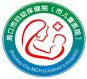 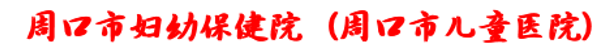 护 理 人 员 进 修 申 请 表进修科目:	  姓    名:	  进修时间:      年     月至      年     月 选送单位:                            手机号码:                            姓  名姓  名性别性别年龄年龄政治面貌政治面貌职称职称民族民族毕业院校毕业院校学历学历工作年限工作年限健康状况健康状况护士执业证书编号护士执业证书编号简      历主要学习和工作经历（具体到科室）主要学习和工作经历（具体到科室）主要学习和工作经历（具体到科室）主要学习和工作经历（具体到科室）主要学习和工作经历（具体到科室）主要学习和工作经历（具体到科室）主要学习和工作经历（具体到科室）主要学习和工作经历（具体到科室）主要学习和工作经历（具体到科室）主要学习和工作经历（具体到科室）专  业  水  平外  语  水  平政  治  表  现进  修  要  求必填选  送  单  位  意  见盖  章年   月   日